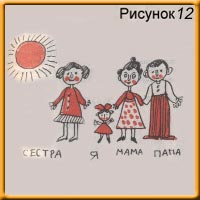 КАК НАДО ВЕСТИ СЕБЯ РОДИТЕЛЯМ С АГРЕССИВНЫМ РЕБЕНКОМ. Советы родителям1. ПОДАВАЙТЕ ХОРОШИЙ ПРИМЕР. Угрозы, а также битье, психическое давление, оскорбления и т.п. редко улучшают ситуацию. Ваш ребенок берет за образец Ваше поведение и будет учиться у Вас как справляться с гневом без применения силы. Установите границы. Ограничения учат самодисциплине и тому, как контролировать взаимные эмоции, базируясь на ненасилии. 2. СТАНЬТЕ ЧАСТЫМ ПОСЕТИТЕЛЕМ ШКОЛЫ. Если у Вашего ребенка возникли проблемы, вызывающие у него депрессию и приводящие к возникновению низкой самооценки, идите в школу. Персонал школы существует для того, чтобы помогать детям учиться и преуспевать. 4. ГОВОРИТЕ ДЕТЯМ О НАСИЛИИ, КОТОРОЕ ПОКАЗЫВАЮТ ПО ТЕЛЕВИЗОРУ, а не просто выключайте телевизор. Объясните им, что в большинстве своем насилие, показываемое в фильмах - это продукт, созданный для того, чтобы развлекать, возбуждать, держать зрителя в напряжении. И что это совсем не означает, что такую модель поведения нужно применять в своей жизни. 5. НЕЛЬЗЯ НЕДООЦЕНИВАТЬ ВАЖНОСТЬ СЛОВ "Я ТЕБЯ ЛЮБЛЮ". Дети любого возраста нуждаются в одобрении, поцелуях, объятиях, дружеских похлопываниях по плечу. Они хотят слышать " Я горжусь тобой!" 6. ГОВОРИТЕ СО СВОИМИ ДЕТЬМИ О НАСИЛИИ.     Поощряйте их желание говорить с Вами о своих страхах, о своем гневе и печали. Родители должны слышать тревоги своих детей, разделять их интересы и чувства, а также давать хорошие советы. Наблюдайте как Ваши дети общаются.
     Если же ребенок стал участником конфликта, постарайтесь воспротивиться желанию осудить или оправдать то, что произошло. Воспользуйтесь временем, чтобы выяснить обстоятельства, затем решите, как Вы сможете своей поддержкой предотвратить дальнейшие столкновения со сверстниками. Научите вашего ребенка, что он имеет право сказать "Нет" любому взрослому, если почувствует исходящую от него опасность. Научите своего ребенка громко кричать, если кто-то попытается схватить его. Это привлечет внимание окружающи.Научите вашего ребенка сообщать вам, куда он идет, когда собирается вернуться и звонить по телефону, если неожиданно планы поменяются.Старайтесь сами  забирать ребенка из   школы, если он будет поздно возвращаться.Научите ребенка никогда не садиться в машину к незнакомому человеку и никуда не уходить с ним. Убедите вашего ребенка в том, что гулять в компании друзей гораздо безопаснее, чем одному, особенно в позднее время. Преступника всегда привлекает одиноко гуляющий ребенок.Номера домашнего телефона и телефонов служб помощи он должен знать наизусть.Фотографируйте вашего ребенка не реже одного раза в год, а имеющееся у вас описание внешности и особых примет ребенка поможет вам в том случае, если он потеряется.Будьте такими родителями, которым ребенок сможет рассказать обо всем, что с ним случится. Ребенок должен быть уверен в том, что вы всегда будете любить его и никогда не перестанете искать, если он потеряется или будет похищен.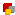 Первым делом нащупать все болевые точки в семье. Нормализовать семейные отношения. Ликвидировать все агрессивные формы поведения среди близких, помня, что ребенок, видя все, подражает. Принимать его таким, какой он есть, и любить со всеми недостатками. Что-то требуя от ребенка, учитывать его возможности, а не то, как Вам хотелось бы это видеть. Попытайтесь погасить конфликт еще в зародыше, направляя интерес ребенка в другое русло. Дать понять ему, что он любим, даже если в семье появился новорожденный. Научить его общению со сверстниками, уделяя максимум внимания при поступлении в детское учреждение. При драчливости ребенка главное – не разъяснить, а предотвратить удар. Помнить, что слово может ранить ребенка. Понимать ребенка